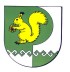 от  23 сентября 2022 г. № 598О повышении размера должностных окладовработников органов местного самоуправления Моркинского муниципального района Республики Марий Элзамещающих должности, не являющиеся должностями муниципальной службы         Администрация Моркинского муниципального района  п о с т а н о в л я е т:     1. Повысить с 1 октября 2022 г. в 1,04 раза размеры должностных окладов работников органов местного самоуправления Моркинского муниципального района Республики Марий Эл, замещающих должности,           не являющиеся должностями муниципальной службы, установленные постановлением Администрации  Моркинского  муниципального района             от  23 ноября 2020 г. № 509 «Об оплате труда работников органов местного самоуправления Моркинского муниципального района Республики              Марий Эл, замещающих должности, не являющиеся должностями муниципальной службы».       При повышении окладов их размеры подлежат округлению до целого рубля в сторону увеличения.       2. Приложение к постановлению Администрации Моркинского муниципального района от 23 ноября 2020г. № 509 «Об оплате труда работников органов местного самоуправления Моркинского муниципального района Республики Марий Эл, замещающих должности, не являющиеся должностями муниципальной службы» изложить в новой редакции (прилагается).        3. Опубликовать настоящее постановление в районной газете «Моркинская земля».        4.    Настоящее постановление вступает в силу со дня его официального опубликования.Глава Администрации Моркинского муниципального района                                        А.Н. ГолубковПриложениек постановлению Администрации Моркинского муниципального района  от 23 ноября 2020г. N 509 (в редакции постановления Администрации Моркинского муниципального районаот 23 сентября 2022 г. № 598)РАЗМЕРЫдолжностных окладов работников органов местногосамоуправления Моркинского муниципального района Республики Марий Эл, замещающих должности, не являющиеся должностями  муниципальной службыВедущий эксперт, главный инженер                                  8299Эксперт, старший инженер                                                  7228 Инженер                                                                                6427 Заведующие:           канцелярией,                                        копировально-множительным    бюро, машинописным     бюро,     старший инспектор-делопроизводитель                                            5624 Стенографистка 1 категории,                                               инспектор-делопроизводитель                                            4555 Оператор копировально-множительных                             работ                                                                                       4285 Заведующие:           экспедицией,                                         хозяйством,    складом;    кассир, комендант,             архивариус, стенографистка    2     категории, секретарь-стенографистка, машинистка 1 категории                                                       4285 Машинистка 2 категории, секретарь-                                   машинистка, экспедитор                                                       3750________________                                                Исполнитель:Администрация Моркинского муниципального районаФинансовое управление Администрации Моркинского муниципального районаОтдел по образованию Администрации Моркинского муниципального районаОтдел культуры, спорта и туризма Администрации Моркинского муниципального районаМОРКО МУНИЦИПАЛЬНЫЙ РАЙОН  АДМИНИСТРАЦИЙПУНЧАЛАДМИНИСТРАЦИЯМОРКИНСКОГО МУНИЦИПАЛЬНОГО  РАЙОНАПОСТАНОВЛЕНИЕНаименование должностиДолжностной оклад(рублей в месяц)Руководитель Финуправления  Моркинского муниципального района______________А.В. Васильева      23 сентября 2022 г.Согласовано:Руководитель организационно-правового отдела администрации Моркинского муниципального района______________А.С. Александрова   23 сентября 2022 г.Список рассылки: